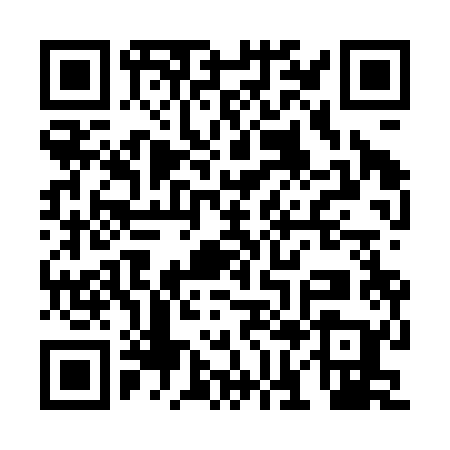 Prayer times for Kolonia Rzadka Wola, PolandMon 1 Apr 2024 - Tue 30 Apr 2024High Latitude Method: Angle Based RulePrayer Calculation Method: Muslim World LeagueAsar Calculation Method: HanafiPrayer times provided by https://www.salahtimes.comDateDayFajrSunriseDhuhrAsrMaghribIsha1Mon4:166:1812:485:157:209:142Tue4:136:1612:485:167:219:173Wed4:106:1312:485:177:239:194Thu4:076:1112:475:197:259:215Fri4:046:0912:475:207:279:246Sat4:016:0612:475:217:289:267Sun3:586:0412:475:227:309:298Mon3:546:0212:465:247:329:319Tue3:515:5912:465:257:349:3410Wed3:485:5712:465:267:359:3611Thu3:455:5512:455:277:379:3912Fri3:425:5312:455:297:399:4113Sat3:385:5012:455:307:419:4414Sun3:355:4812:455:317:429:4715Mon3:325:4612:445:327:449:4916Tue3:295:4412:445:337:469:5217Wed3:255:4112:445:347:489:5518Thu3:225:3912:445:367:499:5819Fri3:185:3712:445:377:5110:0020Sat3:155:3512:435:387:5310:0321Sun3:115:3312:435:397:5510:0622Mon3:085:3112:435:407:5610:0923Tue3:045:2812:435:417:5810:1224Wed3:015:2612:435:428:0010:1525Thu2:575:2412:425:448:0210:1826Fri2:535:2212:425:458:0310:2127Sat2:505:2012:425:468:0510:2528Sun2:465:1812:425:478:0710:2829Mon2:425:1612:425:488:0810:3130Tue2:385:1412:425:498:1010:35